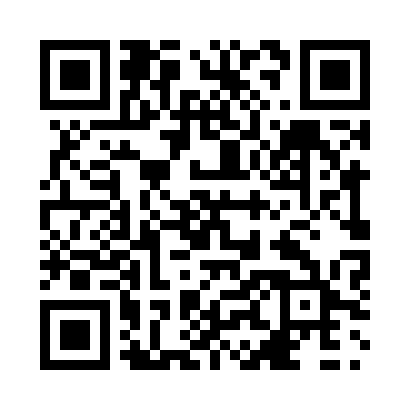 Prayer times for Bredenbury, Saskatchewan, CanadaMon 1 Jul 2024 - Wed 31 Jul 2024High Latitude Method: Angle Based RulePrayer Calculation Method: Islamic Society of North AmericaAsar Calculation Method: HanafiPrayer times provided by https://www.salahtimes.comDateDayFajrSunriseDhuhrAsrMaghribIsha1Mon2:454:3912:526:279:0510:592Tue2:464:4012:526:279:0510:593Wed2:464:4012:536:279:0510:584Thu2:474:4112:536:279:0410:585Fri2:474:4212:536:269:0410:586Sat2:484:4312:536:269:0310:587Sun2:484:4412:536:269:0210:588Mon2:494:4512:536:269:0210:579Tue2:504:4612:546:259:0110:5710Wed2:504:4712:546:259:0010:5711Thu2:514:4812:546:258:5910:5612Fri2:514:4912:546:248:5910:5613Sat2:524:5012:546:248:5810:5614Sun2:534:5112:546:238:5710:5515Mon2:534:5212:546:238:5610:5516Tue2:544:5312:546:228:5510:5417Wed2:544:5512:546:228:5410:5418Thu2:554:5612:556:218:5210:5319Fri2:564:5712:556:218:5110:5320Sat2:564:5812:556:208:5010:5221Sun2:575:0012:556:198:4910:5222Mon2:585:0112:556:198:4810:5123Tue2:585:0212:556:188:4610:5024Wed2:595:0412:556:178:4510:5025Thu3:005:0512:556:168:4410:4926Fri3:005:0712:556:158:4210:4827Sat3:015:0812:556:158:4110:4828Sun3:025:0912:556:148:3910:4729Mon3:035:1112:556:138:3810:4530Tue3:065:1212:556:128:3610:4231Wed3:095:1412:556:118:3510:39